15. maj 2020SLJ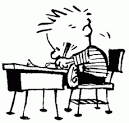 Delo od domaDanes boš malo razmislil, kako je bilo v šoli od doma. Nato boš v zvezek za SLO 2 napisal o svojem razmišljanju ali pa odgovoril na vprašanja. Vprašanj ne piši.           Kdaj si se lotil dela, ki si ga prejel po elektronski pošti?           Kdo ti je pomagal?           Kako je delo potekalo?           Koliko ga je bilo?           Kako si se pri delu počutil?           Si velikokrat rabil pomoč?           Si želiš še tako nadaljevati ali bi rajši šel v šolo?           Koga, oziroma kaj si doma najbolj pogrešal?Naloge mi ne pošiljaj, saj upam, da jo bomo lahko prebrali v šoli.Sledi odmor za razgibavanje.MAT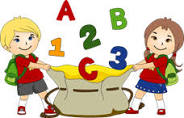 Prištevam in odštevam dvomestno številoKer ste se naučili seštevati in odštevati dvomestna števila, boste danes utrjevali znanje.Rešili boste naloge v SDZ za matematiko na strani 96/6. in 7. nalogo ter  2. nalogo v Nandetu na strani 83.ŠPO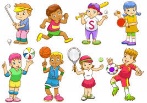 Upam, da vas športni dan ni preveč utrudil, saj sem po fotografijah videla, da ste uživali, zato predlagam, da igrate kakšne družabne igre ali s starši kam kolesarite ali greste na krajši sprehod. Dopolnilni poukReševanje nalog v Nandetu do 83. strani.